ZRÓB TO SAM Pomysły z plastikowymi nakrętkami.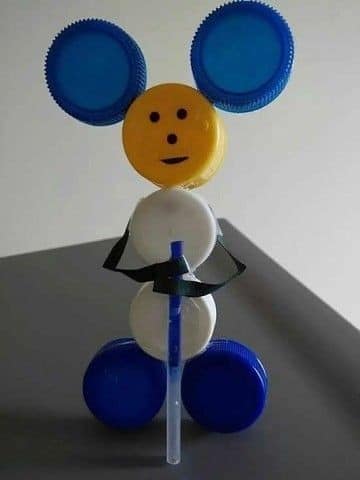 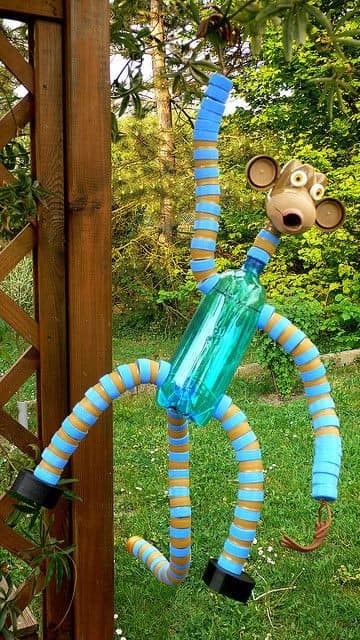 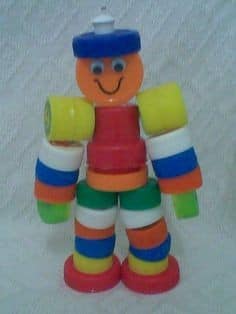 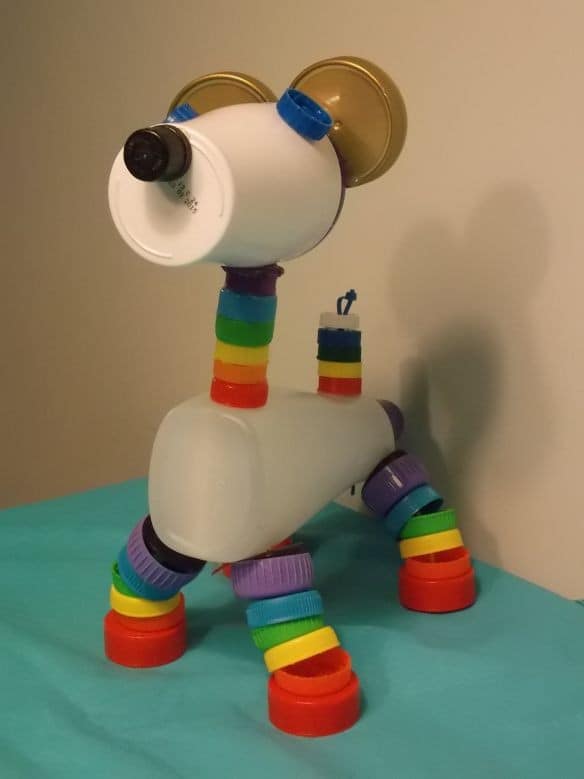 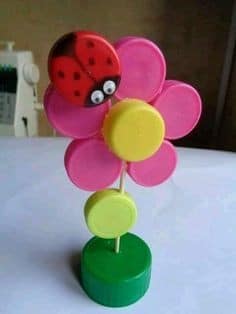 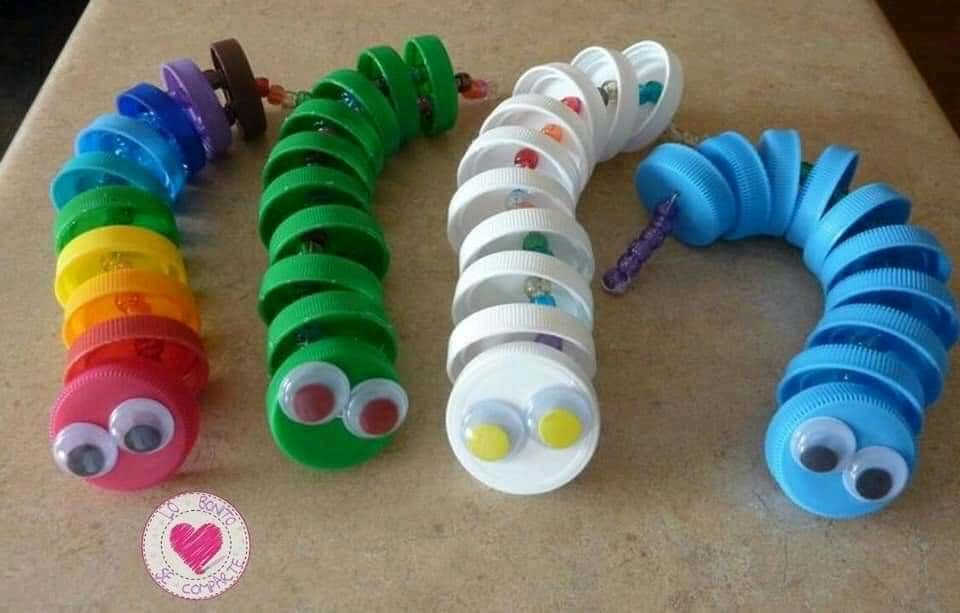 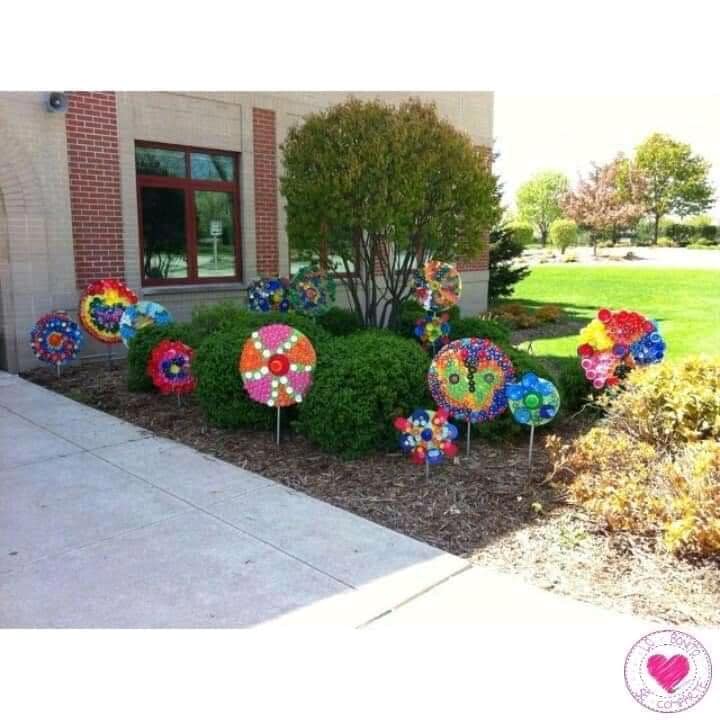 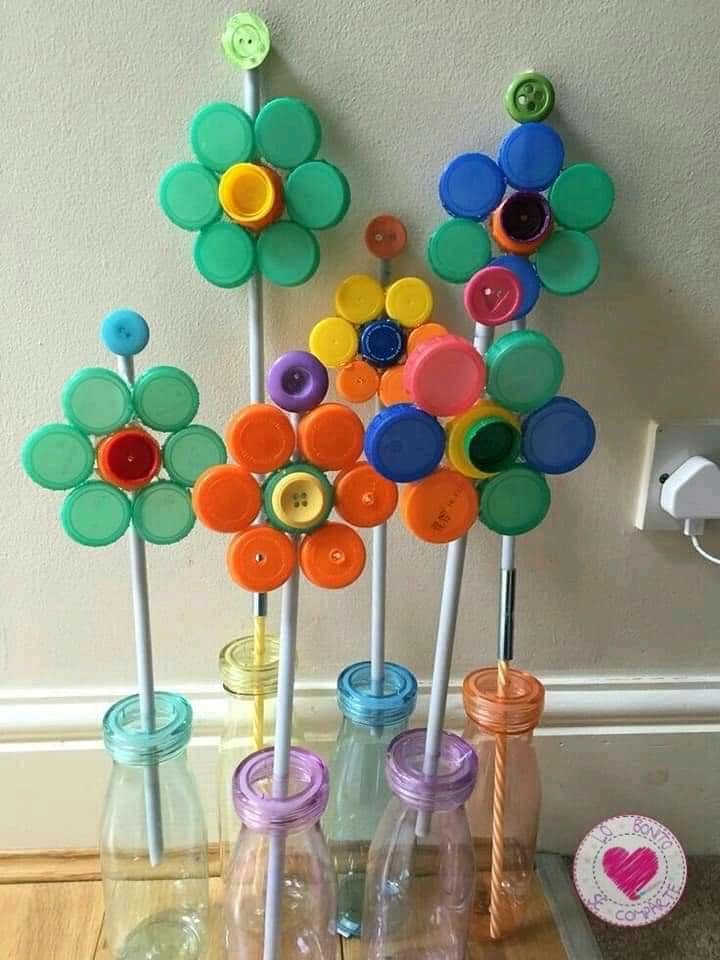 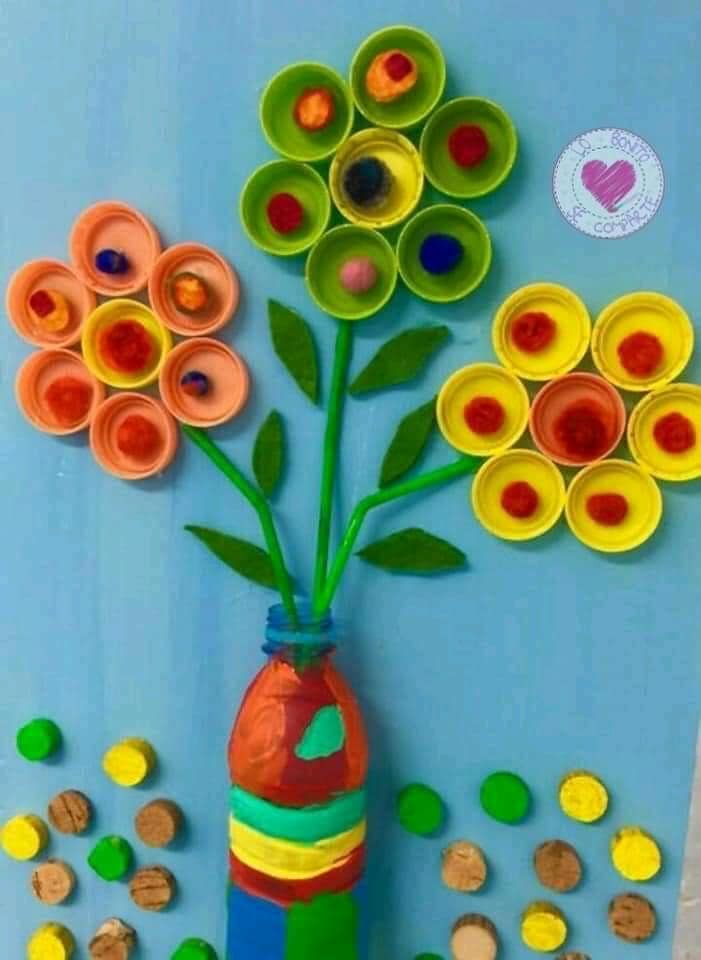 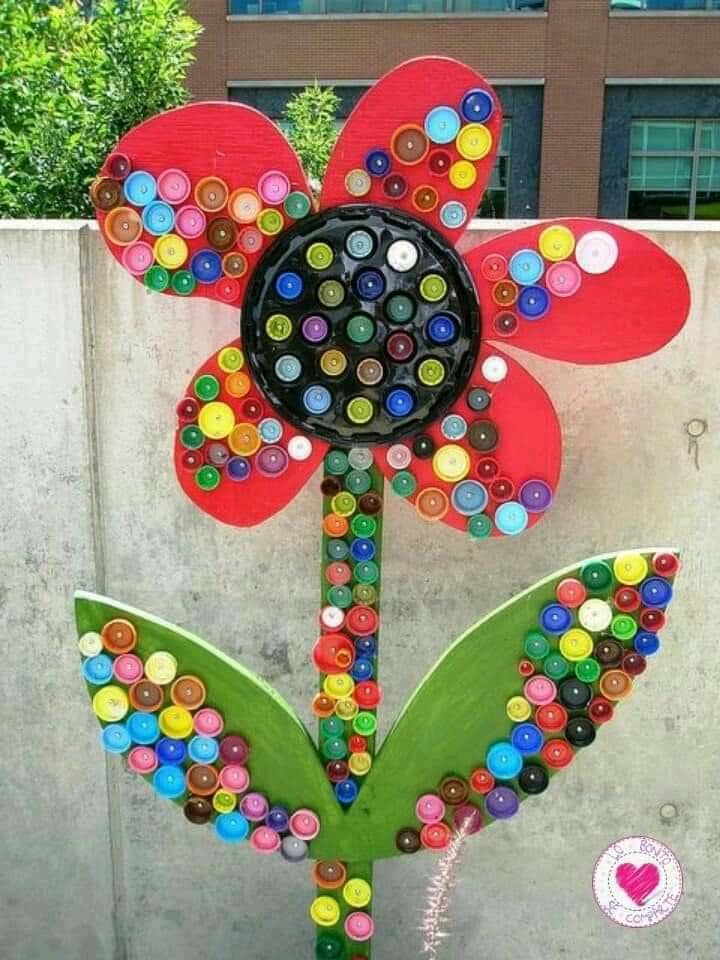 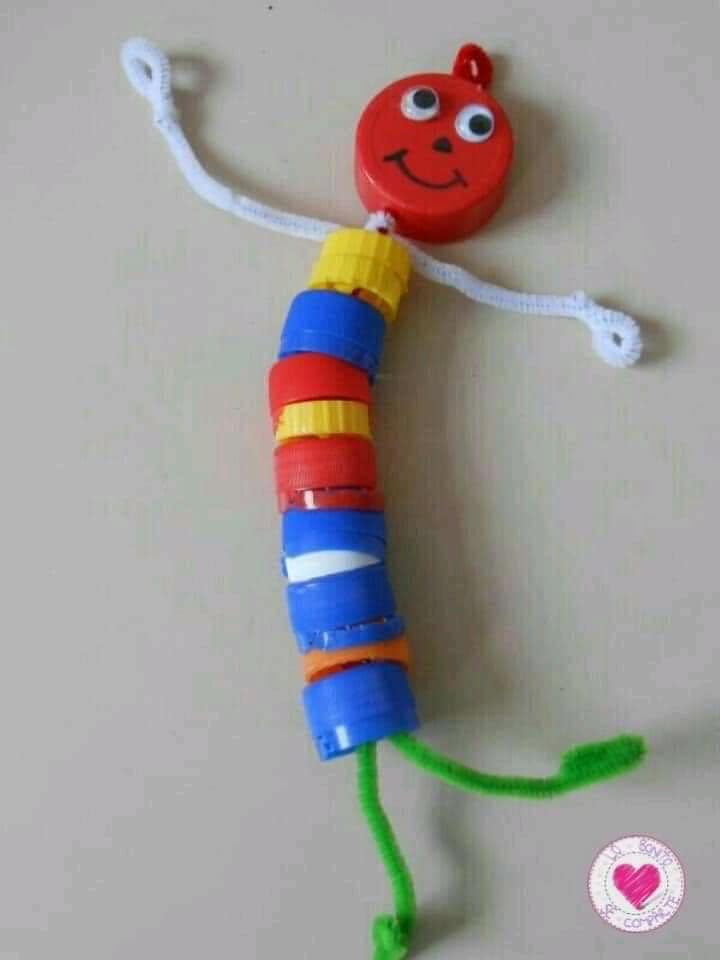 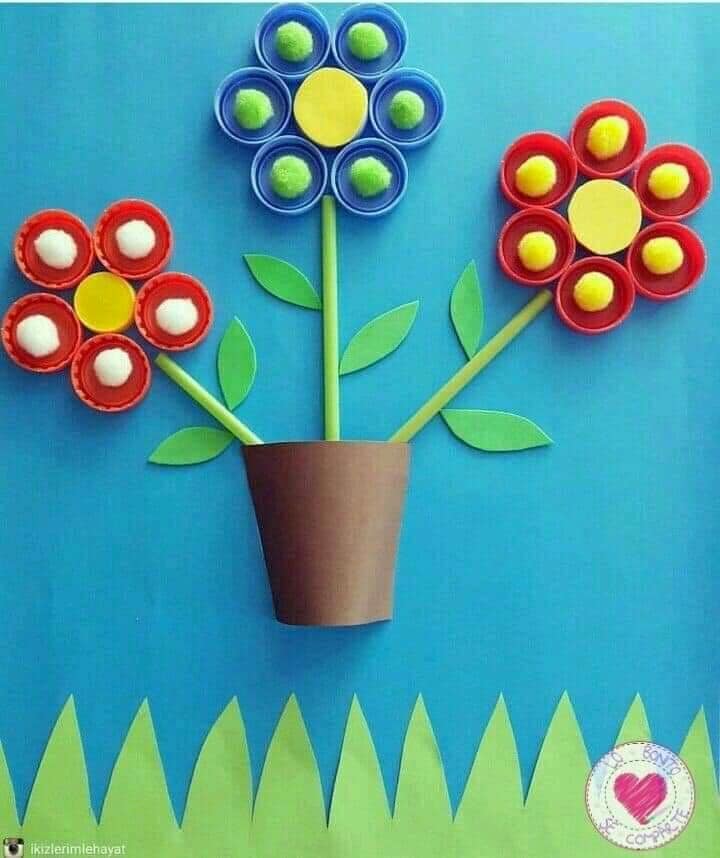 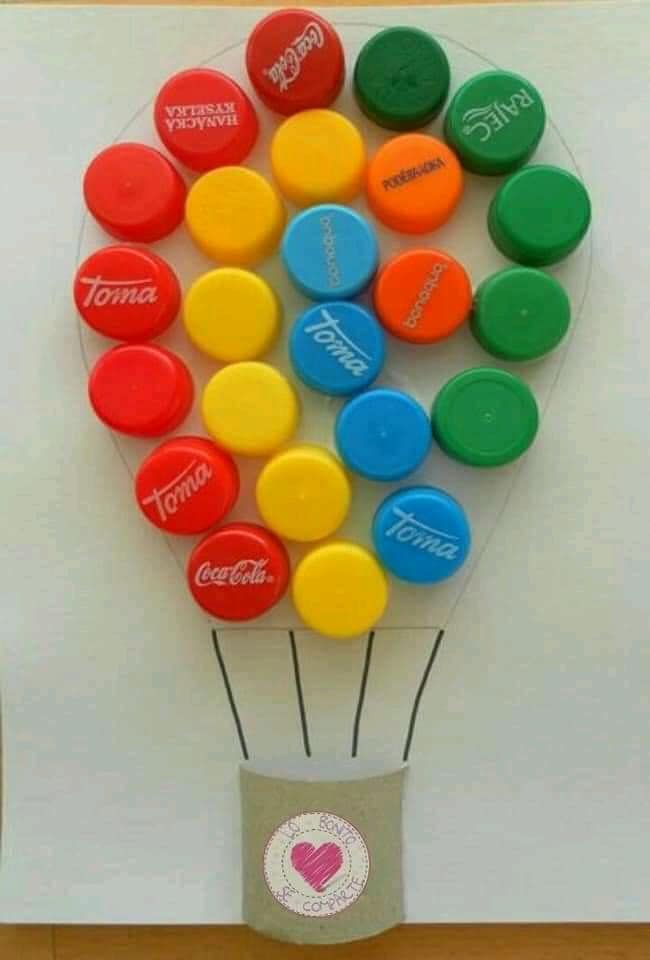 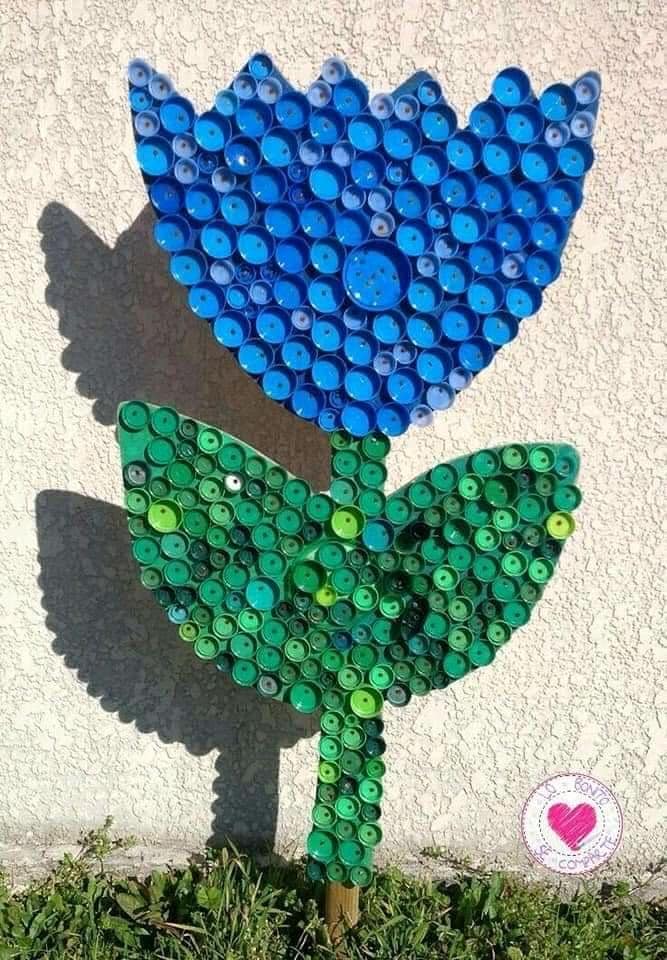 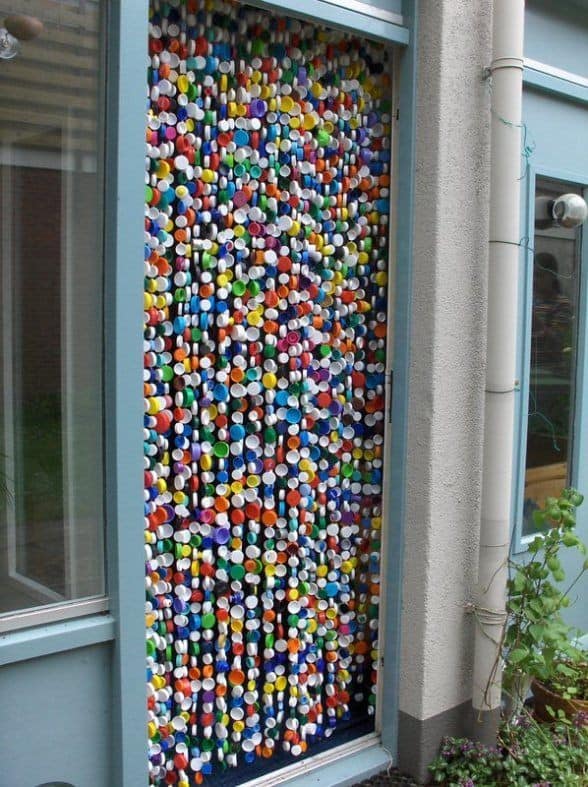 